Blumen/PflanzenbestellungBeispiele finden Sie unter www.blumen-bleker.euWir sind gerne bereit, Ihre eigenen Vorstellungen zu erfüllen und bitte Sie, sich telefonisch mit uns in Verbindung zu setzen.Firma Strasse PLZ+Ort Telefon                                       FaxeMailSachbearbeiter                    Halle                Freigelände                   Stand-Nr. 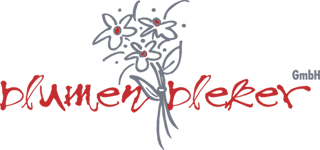 Blumengroßhandel Dekorationen Messe ServiceIhr Spezialist für Blumenschmuck
Wir beraten Sie auch individuell an Ihrem StandIgstadter Straße 5365207 Wiesbaden-BierstadtTelefon: +49   06 11/50 12  06Telefax: +49   06 11/50 98 12eMail: info@blumen-bleker.dewww.blumen-bleker.euAuch nach Geschäftsschluss können Sie uns ihre Wünsche auf unseren Anrufbeantworter mitteilen, eine eMail schreiben oder einfach im Internet online bestellen!Gewünschte Lieferzeit:          Datum:                            vormittags      nachmittags     abendsGewünschte Lieferzeit:          Datum:                            vormittags      nachmittags     abendsIch / Wir bestelle(n) folgende Pflanzen-arrangements zu den unten stehenden Lieferbedingungen. Bitte beachten Sie bei Kauf unsere Lieferbedingungen. Die Pflege der gekauften oder angelieferten Pflanzen erfolgt während der Dauer der Ausstellung kostenlos durch uns. Ich / Wir bestelle(n) folgende Pflanzen-arrangements zu den unten stehenden Lieferbedingungen. Bitte beachten Sie bei Kauf unsere Lieferbedingungen. Die Pflege der gekauften oder angelieferten Pflanzen erfolgt während der Dauer der Ausstellung kostenlos durch uns. Vermiet- und LieferbedingungenDie Preise verstehen sich für die Dauer der Veranstaltung einschließlich Transport zum und vom Ausstellungsstand.Die Vermietung gilt für die Dauer der Veranstaltung.Die gemieteten Gegenstände sind nicht versichert. Fehlende oder defekte Teile, sowie Schäden durch höhere Gewalt gehen zu Lasten des Mieters.Die Behälter der angelieferten Arrangement sind generell leihweise zur Verfügung gestellt. Der Kaufpreis bezieht sich demnach nur auf die Bepflanzung.Ebenso können Palmen und große Grünpflanzen nicht gekauft, sondern nur gemietet werden.Gerichtstand ist Wiesbaden (Deutschland)Vermiet- und LieferbedingungenDie Preise verstehen sich für die Dauer der Veranstaltung einschließlich Transport zum und vom Ausstellungsstand.Die Vermietung gilt für die Dauer der Veranstaltung.Die gemieteten Gegenstände sind nicht versichert. Fehlende oder defekte Teile, sowie Schäden durch höhere Gewalt gehen zu Lasten des Mieters.Die Behälter der angelieferten Arrangement sind generell leihweise zur Verfügung gestellt. Der Kaufpreis bezieht sich demnach nur auf die Bepflanzung.Ebenso können Palmen und große Grünpflanzen nicht gekauft, sondern nur gemietet werden.Gerichtstand ist Wiesbaden (Deutschland)Raum für besondere Vermerke:Raum für besondere Vermerke:AnzahlArtikel-Nr.ArtKaufpreisEURLeihpreis EUR00Pflanzschale für Tisch / Theke,  Ø ca. 20-25 cm18,- / 23,-13,- / 18,-01Pflanzschale für Boden, Ø ca. 40 cm36,- / 41,-26,- / 31,-02Pflanzschale, Ø ca. 50 cm mit grünen und blühenden Pflanzen46,- / 56,-36,- / 46,-03Pflanzkasten, 100 x 35 cm, mit niedriger Bepflanzung46,- / 56,-36,- / 46,-04Pflanzschale, Ø ca. 50 m wie oben, nur mit hoher dekorativer Grünpflanze72,- / 82,-41,- / 51,-05Pflanzkasten, 100 x 35 cm, wie oben nur mit hoher dekorativer Grünpflanze und Unterbepflanzung72,- / 82,-41,- / 51,-06Balkonkasten, 100 x 10 cm, mit grünen und blühenden Pflanzen auch in anderen Größen lieferbar26,- / 31,-18,- / 23,-07Solitärpflanzen als Einzelstück
Kentiapalme (Howela), Ficus-Benjamini, Lorbeer, Aucuba und andere Grünpflanzen, Höhe 150 – 180 cm- - -31,- / 41,-08Bodenvase ausgestreckt mit Schnittblumen 46,- / 56,-- - -09Blumenkübel ausgestreckt mit Schnittblumen36,- / 46,-- - -10Tischgesteck13,- / 18,-- - -11Blumengesteck für Theke21,- / 31,-Bitte evt. Farbwünsche der Blumen angeben: rot – blau – gelb – weiß_________________________________________________Ort / DatumStempel / Unterschrift